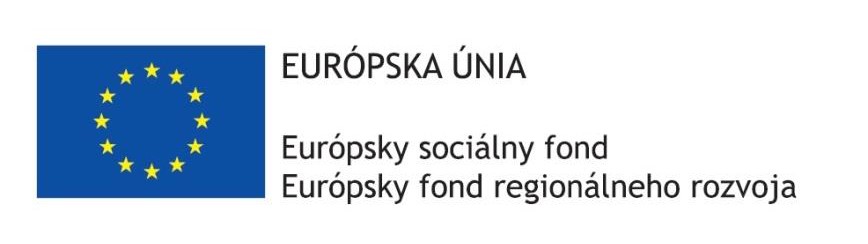 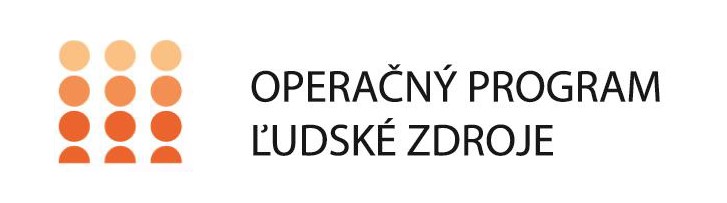 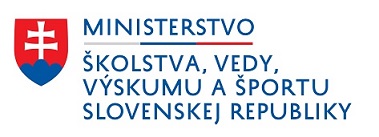 Základná škola, Bukovina 305, 023 54 TurzovkaV základnej škole úspešneCieľ projektu:        Zvýšiť inkluzívnosť a rovnaký prístup ku kvalitnému vzdelávaniu                                      a zlepšiť výsledky a kompetencie detí a žiakovTrvanie projektu:     09/2018 – 08/2021Druh projektu:         Dopytovo – orientovaný projektTento projekt sa realizuje vďaka podpore z Európskeho sociálneho fondu a Európskeho fondu regionálneho rozvoja v rámci Operačného programu Ľudské zdrojewww.esf.gov.sk                                                                                                                                                                                      www.minedu.gov.sk